适应新要求  服务新时代  力促新作为——泸西县人大常委会宣传工作交流材料
泸西县人大常委会（2018年6月20日）　　根据会议安排，现将泸西县人大宣传工作的主要做法、经验跟大家作简要交流学习，不妥之处，敬请各位领导、各位同仁批评指正。　　一、基本情况　　近年来，泸西县人大常委会高度重视人大宣传工作，建立了“一刊一站三平台”。　　“一刊”即《泸西人大》季刊，于2011年创办，后停刊，在停刊4年后，于2017年续刊，现已出刊11期，每期印600份，设有专稿、专题教育、调查与思索、人大监督、代表风采、人大文苑等7个栏目。我们始终坚持“宣传人大制度、弘扬法治精神、展示代表风采、反映百姓呼声、指导人大工作”的办刊宗旨，充分发挥平面媒体的传统优势。《泸西人大》已成为宣传人民代表大会制度、基层人大工作及人大代表履职的重要平台、阵地。　　“一站”即泸西人大网站，于2011年改版升级，设有人大要闻、监督纵横、乡镇人大、代表风采等11个栏目。通过不断调整优化版面布局和栏目设置，进一步丰富内容、完善功能，确保人大的新闻信息和履职成果第一时间在人大网站上作权威发布。　　“三平台”即人大代表微信群、人大干部工作微信群、人大机关脱贫攻坚工作微信群，主要用于宣传、展示人大代表履职风采和人大工作情况、人大机关脱贫攻坚工作情况，宣传脱贫攻坚政策，交流各级人大代表履职、脱贫攻坚工作的好经验和做法。　　在抓好平台建设的同时，积极向各级媒体投稿。2017年、2018年上半年，《泸西人大》季刊出刊5期，泸西人大网站适时更新，人大宣传稿件被《云南人大》采用5篇（条）、云南经济日报采用7篇（条）、红河日报采用3篇、《红河人大》采用8篇（条），有力地宣传报道了泸西人大工作。　　二、主要做法　　（一）增强大局意识，始终坚持人大宣传工作正确的政治方向　　泸西县人大宣传工作始终坚持正确的政治方向，自觉坚持党的领导，增强战略定力、站稳政治立场，始终坚持团结稳定鼓励、正面宣传为主的基本方针，不断增强政治敏锐性和政治鉴别力，重大宣传计划报党组审批，重要事项向党组请示，重要舆情向党组报告，牢牢把握正确舆论导向，明确宣传基调。通过对人民代表大会制度、人大“三会”、监督工作、代表工作等内容的宣传，集中反映县人大及其常委会如何围绕县委的决策部署来开展工作，如何在推动地方中心工作落实、服务地方转型发展中发挥职能作用，生动具体地展现县人大及其常委会把党的主张、人民意愿经过法定程序转为国家意志的生动实践，从而把广大群众的思想和行动统一到贯彻落实党委决策和人大决议、决定上来，努力营造全社会重视、关心、支持人大工作的良好氛围，充分发挥宣传工作统一思想、凝聚人心、团结力量的作用。　　（二）突出重点，牢牢把握人大宣传工作的主旋律　　1.加大人民代表大会制度宣传力度，推动人民代表大会制度深入人心。我县把宣传好人民代表大会制度作为人大宣传工作的首要任务，充分利用《泸西人大》季刊、“泸西人大网站”等内部刊站，全面系统地宣传人民代表大会制度的丰富内涵和巨大优势，宣传人大工作程序所包含的民主法治意义，采用新闻报道、理论文章等多种形式解读人民代表大会制度建设中的理论和现实问题，深入报道人民代表大会制度理论研究最新成果。通过宣传，让广大群众了解党的主张如何通过县人大及其常委会转为国家意志、人民意志；县人大及其常委会如何围绕中心、服务大局，通过人代会、视察、专题询问、“人大代表之家”活动等方式更好地集中民智、反映民意，实行民主决策和民主监督；“一府一委两院”如何通过县人大及其常委会接受人民监督，不断改进工作，更好地坚持和完善人民代表大会制度。　　2.加强宪法法律实施和监督的宣传，推动法治泸西建设。我县充分发挥人大宣传在推进法治宣传教育中的重要作用，采取“以训代宣”的方式，每年至少组织一次法律法规专题培训，主要开展了以《宪法》为主的培训，同时分年度开展了《代表法》《监督法》《预算法》《环保法》《监察法》等专项法律培训，组织省州驻泸西县的人大代表、县人大代表和全县科级及以上领导干部及相关行业人员参加培训。通过培训，在全县广大代表和领导干部中营造了带头学法、模范守法、严格执法的良好氛围。协助法制宣传主管部门组织好国家宪法日的有关宣传教育活动，以增强群众学习宪法、敬重宪法、遵守宪法、捍卫宪法的自觉性。宣传实行宪法宣誓制度的重要意义，及时报道县人大及其常委会选举、决定任命的国家工作人员就职时进行宪法宣誓情况，努力营造崇尚法治的浓厚氛围。　　3.深入宣传人大依法履职情况，全面展现人大工作新气象。我县充分报道县人大常委会加大对法律实施情况、财政预算决算的监督和加强对社会治安管理、脱贫攻坚、板桥河水库水源地保护整治等民生保障方面的监督，以及促进司法公正、完善监督方式方法等工作情况。组织媒体报道好常委会开展的《环保法》《森林法》《劳动合同法》等执法检查工作，既反映法律实施的成效，也反映检查中发现的问题和执法检查组关于解决问题的建设性意见，让执法检查宣传报道成为法律实施的重要推动力量。支持媒体充分报道专题询问情况，探索开展了提升城乡人居环境、《环保法》等专题询问的视频直播和其他形式的实时报道。指导媒体报道综合运用专题询问、专题调研、跟踪监督等方式方法，形成监督合力，增强监督的针对性和实效性。　　4.加强代表履职情况的宣传报道，展示人大代表风采。我县把促进代表履职、展示代表风采作为人大宣传的一大重点，重点宣传报道好常委会尊重代表主体地位、加强和改进代表工作、支持和保证代表依法执行代表职务、加强常委会与代表联系、密切人大代表同人民群众联系、提高代表履职服务保障工作水平的做法和成效。充分报道代表特别是基层人大代表参加代表大会会议时的审议发言，及时报道代表提出议案、建议情况和常委会督办代表议案、建议情况，反映办理成效；报道代表列席常委会会议、参加执法检查时提出的意见、建议；报道“人大代表之家”活动阵地作用发挥情况；深入宣传报道人大代表的履职事迹，展示代表风采，增强人大代表的使命感和责任感，激发人大代表的工作热情，调动人大代表的工作积极性，更好地发挥人大代表的先进模范作用。　　（三）创新方式方法，夯实人大宣传工作根基　　1.增设工作机构，提升专业水平。为提高人大宣传工作的专业水平，增强宣传实效，2012年，我县成立了“泸西县人大工作宣传服务中心”，属县人大常委会办公室下设的全额拨款的事业单位，规格为股所级。经请示，2017年12月泸编〔2017〕48号文件同意增加“县人大工作宣传服务中心”事业编制3名。调整后，县人大工作宣传服务中心事业编制6名，现有人员4名，主要履行人大工作宣传服务职能。“县人大工作宣传服务中心”成立后，我县人大宣传工作实现了有人抓、有人管、有成效。　　2.积极协调沟通，抓实队伍建设。县人大常委会高度重视人大宣传队伍建设，一是激发内生动力。以县级人大机关各专委、各工委室人员和乡镇人大主席、人大秘书为主体，建立了一支宣传骨干队伍。利用他们熟悉法律法规，业务能力过硬的特点，使宣传人大工作的稿件做到用语规范、内容确切、报道及时。二是加强与县级新闻媒体的沟通、协作。主动加强与党委宣传部门及各新闻媒体的有效对接，健全定期联系、新闻通气等工作机制，主动邀请各新闻媒体记者做好县人代会、常委会议及开展的调研、执法检查、专题询问、代表视察等工作的宣传报道；主动为他们提供素材，创造条件，配合县广电部门做好代表工作侧记、县人大常委会工作侧记等专题片的制作，得到了一致好评。三是抓好宣传人员的培训。通过采取以会代训、集中培训、帮带培养，外出学习，邀请新闻媒体同行交流、授课相结合等方式来加大培训力度，逐步提高我县人大宣传队伍的政治素质、法律素养和写作能力。　　3.建立奖励制度，提升外宣效果。制定了《泸西县人大常委会宣传工作目标考核及奖惩办法》，并不断进行修订完善。近年来，县人大常委会将人大宣传和理论调研任务进行量化和细化，分解到各乡镇人大主席团、各专委、各工委室，鼓励人大系统干部职工积极向《泸西人大》、泸西人大网站和上级报刊、杂志、网站投稿，凡在中央、省、州媒体刊用的稿件，均按规定标准实行奖励，充分调动了全县人大系统信息宣传工作人员的积极性，人大机关形成了人人动笔、齐心协力做好宣传工作的良好局面。　　三、存在的困难和问题　　在看到成绩的同时，也要清醒认识工作中存在的问题和不足：　　（一）人大宣传工作中缺乏深度报道，且质量不高、篇幅不够，结果在一定程度上导致了人大新闻报道的单一化和脸谱化。　　（二）宣传信息的质量有待进一步提高，程序性报道较多，实质性报道较少，特别是形式新颖、内容深刻的专题报道和理论分析还不够。　　（三）人大宣传工作队伍建设亟待加强。县人大常委会机关虽然成立了专门的宣传机构，但在事业人员职称申报、聘用等方面尚未得到省州人事、宣传部门的认可，不能与县级宣传部门享受同等待遇；宣传工作所需的摄像、照相等设施设备严重缺乏，宣传工作所需经费严重不足，不能很好地满足新形势下人大工作宣传的需要。　　四、几点体会　　（一）领导重视是做好人大新闻宣传工作的前提。近年来，县人大常委会领导高度重视人大宣传工作，把它作为塑造人大形象、提高机关整体素质、搞好本职工作的一项重要内容来抓，把人大宣传当作人大工作强有力的助推器。常委会把人大宣传工作列为每年工作要点的一项内容，列入重要议事日程，提出明确任务；常委会领导还率先垂范，带头撰写稿件和理论文章，身体力行地带动了人大宣传工作的开展；重视县人大工作宣传服务中心建设，2017年为该“中心”新增编制3个，并不断充实人员到“中心”，我县人大宣传队伍不断壮大，宣传效果日趋凸显。　　（二）宣传阵地和平台建设是做好人大宣传工作的基础。县人大常委会通过创办“一刊一站三平台”，及时对外宣传县乡人大工作动态、各级人大代表履职情况，介绍外地人大工作经验，使其成为交流人大工作的阵地。《泸西人大》刊物发送县人大代表、县级各部门和乡镇人大、各代表小组，进一步扩大了我县人民代表大会制度和人大工作的宣传力度。　　（三）沟通协调是做好人大宣传工作的保障。多年来，我们与县委宣传部、县文化体育和广播电视局、泸西报社建立了良好的协作沟通关系，各新闻单位也为我县人大宣传工作提供了很好的平台和资源；县内记者主动参与县人大开展的各项活动采编，采写新闻稿件质量不断提高，为宣传我县人大工作作出了积极努力。同时，专业记者也对人大宣传工作提出了很多有建设性的意见建议，成为我们改进工作的良师益友。　　（四）媒体融合是做好新闻宣传工作的保证。新形势、新媒介对新闻宣传工作提出了新的挑战，我们既要坚守阵地，主动发声，加强稿件策划、采编、审核和刊发等环节的把关，强化传统媒体的权威性，增强宣传力度；又要拓宽渠道，借力扬帆，充分发挥新兴媒体传播速度快、范围广、信息容量大、互动性强等特点，多头并进，增强宣传效果。　　五、今后的努力方向　　（一）积极争取县委重视、支持人大宣传工作。积极加强向县委的请示汇报，争取县委对人大宣传工作的支持，将人大宣传工作作为全县对外宣传工作的重要组成部分，列入全县宣传工作的总盘子，把人大宣传纳入重要议事日程，使之不脱离党的宣传阵地和党委宣传部门的统一领导。争取县委重视人大宣传机构设置和宣传队伍建设，不定期听取人大宣传工作专题汇报，及时解决人大宣传部门编制、人员等方面遇到的困难和问题，确保人大宣传工作时时有人抓、事事有人管。县宣传部门和新闻单位要把宣传人民代表大会制度和人大工作作为长期的重要任务抓紧抓好，并确定党委每届任期内至少专门召开一次人大宣传工作会议。　　（二）丰富内容和形式，增强宣传效果。人大宣传工作要与时俱进，必须围绕“新”字做文章。对人大一般性、程序性工作（召开会议、听取汇报、走访代表等）的报道，应以消息、图片新闻形式为主，宣传的目的是让社会各界了解知晓人大工作的性质作用、职能职责。对人大履职中进展性、连续性、成效性等实体内容的报道，如人大的监督、视察、执法检查、工作评议、调研等活动，则采取侧记、专访、纪实、专题、评论等灵活多样的报道形式，让广大群众了解人大相关工作的进展情况。要不断丰富报道内容和形式，善于运用通俗易懂的语言、图片等生动形式传播人大信息，做到事例鲜活、报道生动，增强宣传报道的亲和力、吸引力和说服力，向社会传递和展示人大履职的成果和良好形象。通过充分利用广播、电视、报纸、网络、手机等多种媒体宣传平台，全方位、多层次、广角度地展现人大工作的全貌。　　（三）增强精品意识，提高宣传质量。人大宣传工作不仅要在“量”上求突破，更要在“质”上求提升。要紧紧把握推进民主法制建设的时代主旋律，坚持正确的舆论导向，着力提高新闻宣传的社会价值。要不断拓宽新闻视角，深入挖掘新闻内涵，做到观点鲜明、文字生动、逻辑严密，着力提高新闻稿件的写作质量。要加强与国家、省、州新闻媒体及刊物的联系和合作，积极投送符合其报道风格和审稿要求的稿件，着力提高新闻报道的宣传层次。对《泸西人大》、泸西人大网站刊播的稿件和向各级媒体、刊物投送的稿件，要严格审核把关，确保稿件内容真实、表述准确、程序合法，着力凸显人大工作的法律性，确保多出精品，努力扩大宣传效果，进一步提高人大工作的社会影响力。各位领导、各位同仁，泸西人大宣传工作还有许多不足，我们将加强学习、努力工作，在州人大和兄弟市县人大的关心、帮助和指导下，不断开创泸西人大宣传工作新局面。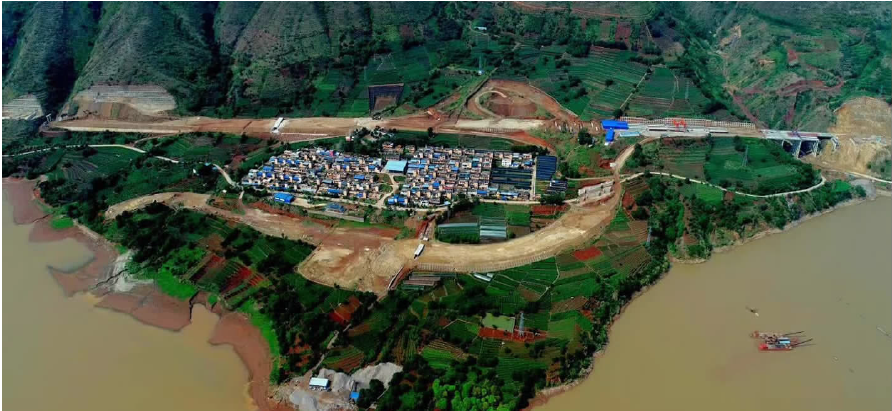 